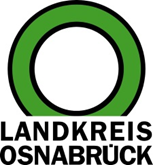 Landkreis Osnabrück	Sprechzeiten:	Der Landkreis im Internet:Am Schölerberg 1	Montag bis Freitag, 8.00 bis 13.00 Uhr.	http://www.lkos.de49082 Osnabrück	Donnerstag auch bis 17.30 Uhr.	Ansonsten nach VereinbarungBei Inzidenz unter 50: Testpflicht für den Einzelhandel entfällt ab dem kommenden DonnerstagOsnabrück. Das Land Niedersachsen hat eine neue Coronaverordnung veröffentlicht, die am Dienstag, 25. Mai, in Kraft tritt. Insbesondere enthält sie Regelungen für eine 7-Tage-Inzidenz von unter 50. Ein wesentlicher Inhalt der Verordnung: Die Testpflicht für den Besuch im Einzelhandel entfällt – allerdings erst, wenn in einem Landkreis oder in einer kreisfreien Stadt an fünf Werktagen in Folge die Inzidenz von 50 unterschritten wurde.Im Landkreis Osnabrück liegt der Wert aktuell bei 39 (Samstag, 22. Mai). Der kommende Dienstag wäre der fünfte Werktag, bei dem der Landkreis den Wert unterschreiten könnte. Somit kann der Landkreis erst dann mit Wirkung für den übernächsten Tag die langfristige Unterschreibung der Inzidenzgrenze feststellen. Somit würden die Regelungen ab Donnerstag, 27. Mai, greifen.Der mögliche nächste Schritt: In Landkreisen, in denen über fünf Werktage hinweg die Inzidenz nicht mehr als 35 beträgt, gelten die quadratmeterbezogenen Kapazitätsbeschränkungen für den Einzelhandel nicht mehr.Landkreis Osnabrück  Postfach 25 09  49015 OsnabrückDie LandrätinDie LandrätinAn dieRedaktionReferat für Assistenzund Kommunikation-Pressestelle-Datum:	22.5.2021Zimmer-Nr.:	2063Auskunft erteilt:	Henning Müller-DetertDurchwahl:Referat für Assistenzund Kommunikation-Pressestelle-Datum:	22.5.2021Zimmer-Nr.:	2063Auskunft erteilt:	Henning Müller-DetertDurchwahl:Pressemitteilung
Tel.: (05 41) 501-Fax: (05 41) 501-e-mail:24634420mueller-detert@lkos.de